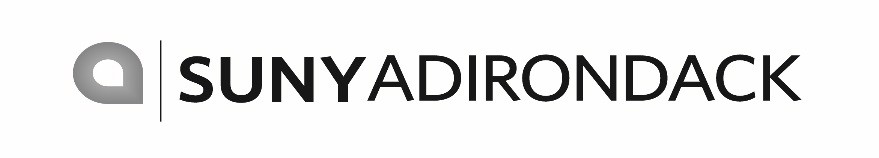 Student’s Name:   	Banner (Student) ID:   	High School Completion StatusProvide one of the following documents that indicate the student’s high school completion status when the student begins college in 2018–2019:A copy of the student’s high school diploma.A copy of the student’s final official high school transcript that shows the date when the diploma was awarded. *A copy of the student’s General Educational Development (GED) certificate or GED transcript.An academic transcript that indicates the student successfully completed at least a two-year program that is acceptable for full credit toward a bachelor’s degree.If State law requires a homeschooled student to obtain a secondary school completion credential for homeschool (other than a high school diploma or its recognized equivalent), a copy of that credential.If State law does not require a homeschooled student to obtain a secondary school completion credential for homeschool (other than a high school diploma or its recognized equivalent), a transcript or the equivalent, signed by the student's parent or guardian, that lists the secondary school courses the student completed and documents the successful completion of a secondary school education in a homeschool setting.*THIS DOCUMENT MAY BE OBTAINED FROM  THE SUNY  ADIRONDACK  ADMISSIONS OR REGISTRAR OFFICES.If the student is unable to obtain the documentation listed above, he or she must contact the Financial Aid Office at 518-743-2223 or finaidoffice@sunyacc.edu.